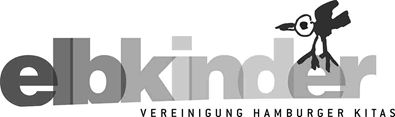 Liebe Eltern,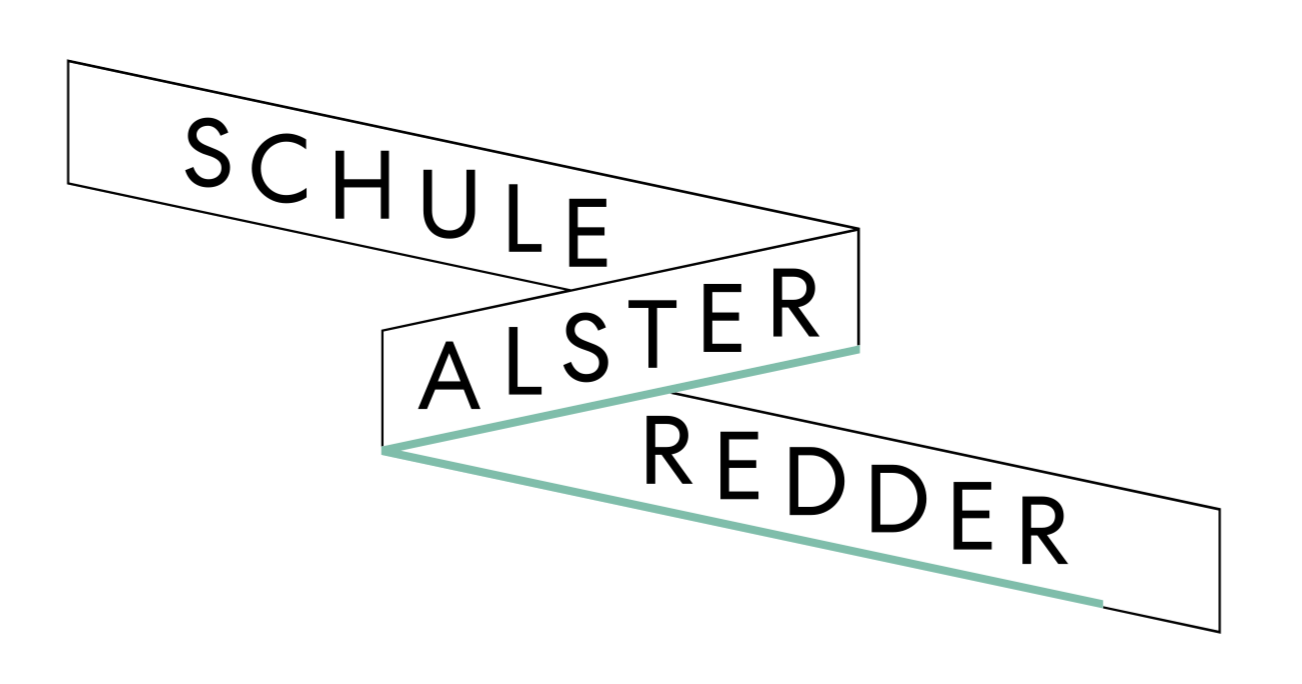 Sie haben Ihr Kind für die Vorbereitungstage in der GBS der Schule Alsterredder angemeldet.Wir an der Schule Alsterredder nennen diese Tage "Überbrückungstage".Die Überbrückungstage schließen die Lücke zwischen Kita-Ende bzw. Ende der Sommerferien und der Einschulung in die Vorschule bzw. 1. Klasse.Während dieser Tagen werden Ihre Kinder von den Kolleginnen der GBS betreut. Die Betreuung findet in den Klassenräumen der Vorschule im Kreuzbau statt. Während der Betreuungstage wird Ihr Kind nicht mit bestimmten Übungen oder Informationen auf die Vorschule und Jahrgang 1 vorbereitet. Sie müssen also nicht in Sorge sein, dass Ihr Kind etwas verpasst.Ihre Kinder werden während der Überbrückungstage in den Klassenräumen oder auf dem Außengelände Zeit zum Spielen haben.Folgende Tage gelten bei der Vorschule als Überbrückungstage:Do., d. 29.08.2024Fr., d. 30.08.2024Mo., d. 02.09.2024Di., d. 03.09.2024	Einschulung am Mi., d. 04.09.2024Folgende Tage gelten bei den Erstklässlern als Überbrückungstage:Do., d. 29.08.2024Fr., d. 30.08.2024Mo., d. 02.09.2024	Einschulung am Di., d. 03.09.2024Wenn Sie Fragen haben, wenden Sie sich gern an das GBS-Büro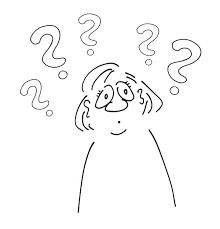 Wenn Sie Fragen haben, wenden Sie sich gerne an das GBS-Büro.Mit freundlichen Grüßen,das Schul- und GBS-Team Schule Alsterredder